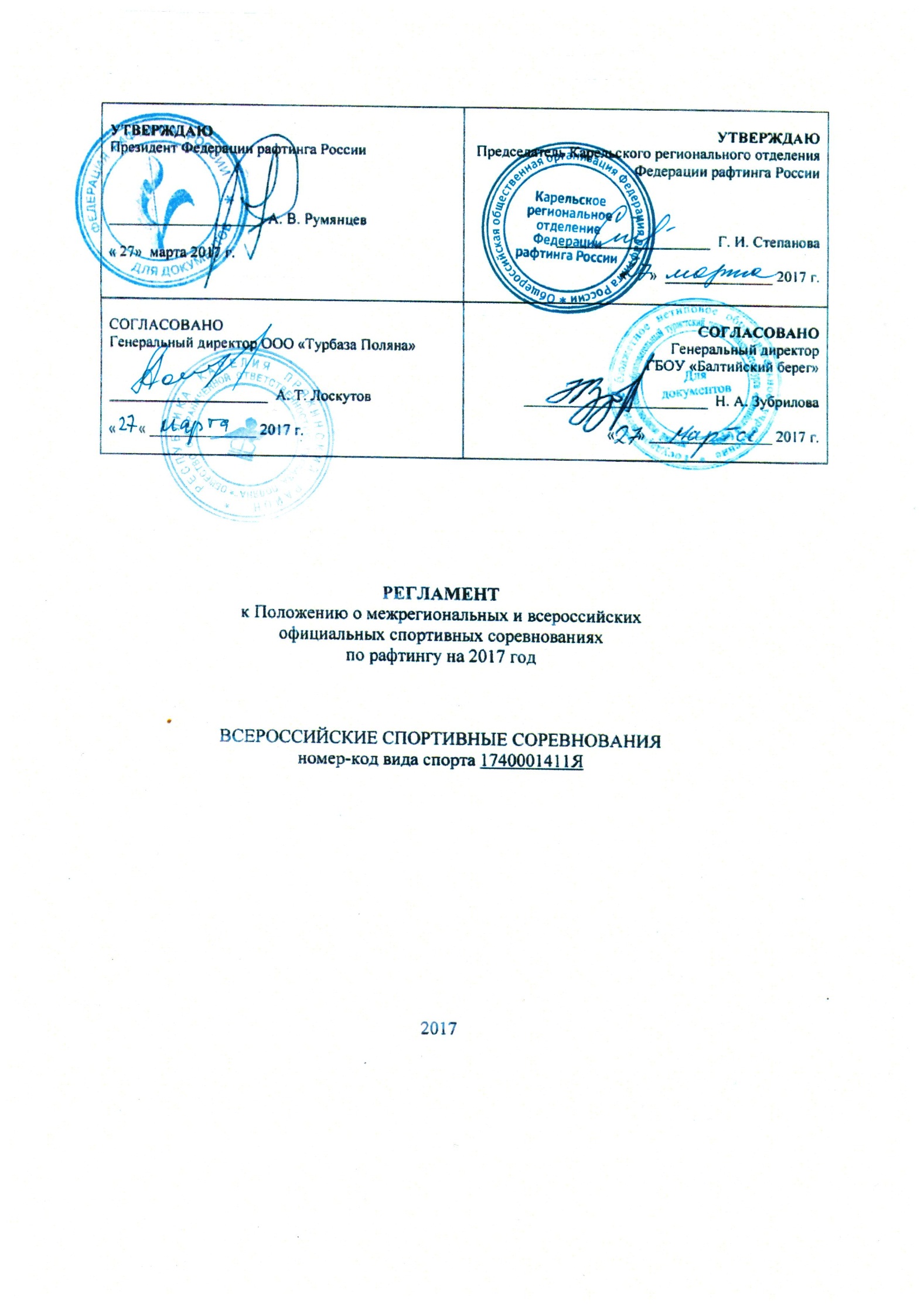 I. ОБЩИЕ ПОЛОЖЕНИЯВсероссийские соревнования по рафтингу среди юниоров/юниорок (далее – спортивные соревнования), проводятся на основании приказа Федерального агентства по физической культуре и спорту, принявшего решение о государственной аккредитации общероссийской общественной организации «Федерация рафтинга России» от 31.01.2012 г. № 44, согласно решению Исполкома ФРР, в соответствии с Единым календарным планом межрегиональных, всероссийских и международных физкультурных мероприятий и спортивных мероприятий на 2017 год.Спортивные соревнования проводятся в соответствии с правилами вида спорта «рафтинг», утвержденными приказом Минспортуризма России № 1422 от 27.12.2010г..Спортивные соревнования проводятся с целью развития рафтинга в России.Задачами проведения спортивных соревнований являются:подготовка спортивного резерва, повышение технического и тактического мастерства спортсменов; выявление сильнейших спортсменов для формирования спортивных   сборных команд России для участия в международных соревнованиях; популяризация рафтинга, пропаганда здорового образа жизни. Участники спортивных соревнований по рафтингу, уличенные в употреблении допинга, и их тренер дисквалифицируются от участия в соревнованиях пожизненно.Положение о межрегиональных и всероссийских официальных спортивных соревнованиях, утвержденное Минспорта РФ, и  настоящий Регламент  являются основанием для командирования спортсменов на спортивные соревнования органами исполнительной власти субъектов Российской Федерации в области физической культуры и спорта. II. ОРГАНИЗАТОРЫ  СОРЕВНОВАНИЙОбщероссийская общественная организация «Федерация рафтинга России». Министерство по делам молодежи, физической культуре и спорту Республики Карелия. Карельское региональное отделение ООО «Федерация рафтинга России».Общественная организация «Региональная спортивная федерация рафтинга Санкт-Петербурга».Государственное бюджетное учреждение дополнительного образования детей детский оздоровительно-образовательный туристский центр Санкт-Петербурга «Балтийский берег». ООО «Турбаза Поляна»Непосредственное проведение соревнований поручается главной судейской коллегии (ГСК).  Главный судья соревнований –  Бахвалов Денис Георгиевич (Санкт-Петербург)Подготовка и ход соревнований освещается на сайте Федерации рафтинга Санкт-Петербурга http://www.raftspb.ru. III. ПРОГРАММА СОРЕВНОВАНИЙ.Место проведения: Республика Карелия, Пряжинский район, дер. Половины, р. Шуя, Сойважпорог.Работа мандатной и технической комиссии: 29 июня с 17:00 до 19:00, 30 июня с 8.00 до 9.30. Торжественное открытие соревнований: 30 июня 10.00 – 10.30. Совещание ГСК и представителей команд: 30 июня  10.30.Установочный судейский семинар 30 июня 14.30.Оргкомитет оставляет за собой право на изменение порядка стартов по дисциплинам. Время проведения торжественного закрытия соревнований  будет определено во время соревнований. IV.  ТРЕБОВАНИЯ К УЧАСТНИКАМ И УСЛОВИЯ ИХ ДОПУСКАВ спортивных соревнованиях участвуют сильнейшие спортсмены субъектов Российской Федерации, входящие в сборные команды субъектов Российской Федерации.К участию в первенстве России допускаются спортсмены, умеющие плавать:юниоры и юниорки (до 19 лет) 1999 года рождения и младше;В случае участия в соревнованиях экипажа смешанного состава, его результат учитывается в мужских (юниоры) группах зачета. Количественный состав делегации: 6 спортсменов + 1 запасной участник + представитель + специалист + судья, не ниже 2 категории;Принадлежность спортсменов к субъекту Российской Федерации определяется согласно регистрации в паспорте. Спортсмены, выступающие в соревнованиях за команду по месту учебы, отличному от места постоянной регистрации, представляют заверенную учебным заведением справку с фотографией или студенческий билет. Для них согласие региональной федерации по месту регистрации не требуется.V. ЗАЯВКИ НА УЧАСТИЕПредварительная заявка, содержащая информацию о количестве экипажей, участвующих от субъекта Российской Федерации в Первенстве России, согласованная с руководителем органа исполнительной власти субъекта Российской Федерации в области физической культуры и спорта,  и (или) аккредитованной на территории субъекта федерацией (отделением) рафтинга, направляется в организационный комитет соревнований (raftspb@yandex.ru)  не позднее, чем за 30 дней до начала соревнований.  Команды, не представившие в указанный срок предварительные заявки, могут быть не допущены к прохождению мандатной комиссии. Решение о допуске команд принимает главный судья соревнований.   Заявки на участие в спортивных соревнованиях, подписанные руководителем аккредитованной региональной спортивной федерации (при наличии), руководителем органа исполнительной власти субъекта Российской Федерации в области физической культуры и спорта, врачом врачебно-физкультурного диспансера,  подаются  на каждый экипаж отдельно, с указанием запасного, в  комиссию по допуску в одном экземпляре в день приезда (Приложение 1).К заявке прилагаются следующие документы на каждого спортсмена:паспорт гражданина Российской Федерации (свидетельство о рождении для спортсменов младше 14 лет); документ о временной регистрации;студенческий билет (справка с места учёбы) для учащихся;страховка от несчастных случаев (оригинал страхового полиса). Рекомендуемая сумма полной страховой выплаты – 100 000 рублей;заявление родителей несовершеннолетних спортсменов (Приложение 2) или заявления совершеннолетних спортсменов о признании ими повышенной опасности проводимых соревнований. Для спортивного судьи:книжка спортивного судьи с указанием категории и уровня аттестации на текущий цикл соревнований.К заявке также прилагается  копия приказа командирующих (направляющих) команды организаций, возлагающего ответственность за жизнь и здоровье несовершеннолетних спортсменов во время переездов и участия в соревнованиях на представителей или специалистов (тренеров). При необходимости замены техническая заявка на участие команд в соревнованиях по отдельным дисциплинам подается представителем в секретариат соревнований не позднее 60 мин до старта в дисциплине.VI. ОБЕСПЕЧЕНИЕ БЕЗОПАСНОСТИ УЧАСТНИКОВ И ЗРИТЕЛЕЙСпортивные соревнования проводятся на участках реки Шуя, позволяющих обеспечить безопасность участников и зрителей, в соответствии с Правилами проведения соревнований по рафтингу.Участие в спортивных соревнованиях осуществляется только при наличии договора о страховании жизни и здоровья от несчастных случаев, который представляется в мандатную комиссию на каждого участника соревнований. Страхование участников соревнований по рафтингу может производиться как за счет бюджетных, так и внебюджетных средств, в соответствии с законодательством Российской Федерации и субъектов Российской Федерации.Каждый участник соревнований иметь справку о состоянии здоровья, которая является основанием для допуска к соревнованиям. На месте и во время проведения спортивных соревнований находится медицинский персонал для оказания, в случае необходимости, медицинской помощи. Представитель команды обязуется провести с участниками соревнований инструктаж по тексту регламента и выдаваемых на мандатной комиссии Правил пребывания спортсменов на месте проведения соревнований. Невыполнение пунктов правил приравнивается к нарушениям требований безопасности и может привести участника (экипаж) к снятию с соревнований.  Требования настоящего Регламента обязательны к выполнению во время участия в соревнованиях, участия в официальных и самостоятельных тренировках  спортсменов. Невыполнение требований Регламента и неподчинение требованиям судей, направленных на обеспечение безопасности, может быть причиной снятия экипажа с дистанции, с соревнований.На любом этапе соревнований ГСК может принять решение о снятии  с соревнований экипажа, спортивный уровень которого, по мнению ГСК, не позволяет безопасно пройти дистанцию соревнований. В период проведения соревнований тренировки команд проводятся по согласованию с организаторами соревнований.  Ответственность за безопасность и сохранность жизни спортсменов в пути и во время проведения соревнований возлагается на самих спортсменов, в случае их несовершеннолетия – на тренеров и представителей команд.Снаряжение, средства страховки и самостраховки спортсменов, судей, спасателей.  Снаряжение, используемое участниками при движении по дистанции соревнований, должно быть промышленного производства и допущено к использованию технической комиссией соревнований. Снаряжение, обеспечивающее безопасность участника, должно сортаментом, качеством и количеством соответствовать требованиям для данного вида соревнований и использоваться в соответствии с Инструкцией по применению.Каждый спортсмен, судья или спасатель во время нахождения на воде должен быть экипирован обязательными индивидуальными средствами страховки и обеспечения безопасности, к которым относятся: cпасжилет, обеспечивающий запас плавучести не менее , каска (строительные каски не допускаются.), одежда, закрывающая колени и локти участника. Одежда и экипировка судей должна обеспечивать надежную влаго-, ветро- и теплозащиту.  Страхующие суда должны быть укомплектованы спасательными концами, ножами - стропорезами и аптечками, позволяющими оказать первую помощь при невозможности быстрой транспортировки пострадавшего в место расположения врача соревнований. В обязательный комплект спассредств экипажа на длинной гонке входят: два фаловых конца  с карабинами, чальный конец и не менее одного спасконца типа «морковка». На остальных дистанциях экипаж должен быть укомплектован одним фаловым  концом с карабином, позволяющим, пристегнув карабин к шнуровке днища либо к лееру, осуществить обратный переворот судна. Фаловые, чальные и спасательные концы хранятся в свернутом состоянии, обеспечивающем их немедленное использование, но исключающем случайное запутывание в них спортсменов. Спасательные концы должны быть промышленного производства или изготавливаются из веревки длиной не менее  и диаметром не менее 8мм. Перед началом соревнований и перед каждым стартом техническая комиссия проверяет наличие и соответствие требованиям безопасности индивидуальных и командных средств страховки. На предстартовую проверку экипажи являются в полном составе и в полной экипировке за 10 минут до времени старта, указанного в стартовом протоколе. Невыполнение экипажем требований судей технической комиссии, неявка или опоздание экипажа на предстартовую проверку  могут  быть причиной снятия экипажа с дистанции. Движение по дистанции. При движении по дистанции члены экипажа не должны допускать физической агрессии по отношению друг к другу, к членам других экипажей, судьям или посторонним, оказавшимся в пределах дистанции. В случае выбивания из рафта одного или нескольких членов экипажа оставшиеся в рафте спортсмены оказывают им посильную помощь. Выбитый из рафта член экипажа должен постараться вернуться в рафт или сплавляться, держась руками за обвязку рафта. Плыть отдельно от рафта запрещено. При переворачивании члены экипажа ставят рафт на ровный киль и, помогая друг другу, забираются в рафт. За готовность экипажа к выполнению самостраховки отвечает руководитель команды.В случае если один или более спортсменов экипажа пострадал и не может продолжать прохождение дистанции,  экипаж судна  обязан сойти с дистанции,  передать пострадавших  спасателям или медперсоналу соревнований.В случае переворачивания и невозможности постановки рафта на ровный киль члены экипажа сплавляются, держась за рафт, и ожидая спасателей. Оставлять рафт и самостоятельно пытаться добраться до берега запрещено. Члены экипажа, доставленные к берегу спасателями отдельно от рафта, должны явиться на финиш и заявить о своем нахождении на берегу. Экипаж рафта обязан выполнять требования судей и судей-спасателей. Для выполнения спасработ спасатели имеют право остановить или задействовать рафт, находящийся на воде. Финишировавший экипаж обязан сразу выполнить указания судьи на финише, направленные на обеспечение беспрепятственного финиша и старта следующих экипажей, страховки с воды следующих экипажей, и, при необходимости, оказания помощи экипажам, стартовавшим ранее. Экипаж, нарушающий правила безопасности, подвергающий опасности другие экипажи, не выполняющий распоряжения судей, судей-спасателей и судей на финише, дисквалифицируется на данной дистанции.VII. УСЛОВИЯ ПОДВЕДЕНИЯ ИТОГОВСистема определения победителя в личных видах программы:«параллельный спринт» – по олимпийской системе на выбывание;«слалом» – по лучшему результату лучшей попытки;«длинная гонка» – по лучшему результату.Победители  в  спортивной дисциплине  «параллельный спринт» определяются по лучшему времени в финальном заезде,  в спортивных дисциплинах «слалом» и «длинная гонка» - по наименьшему времени прохождения дистанции с учетом штрафных очков.Победитель спортивного соревнования по дисциплине «многоборье» определяется по наибольшему количеству очков, набранных экипажем в квалификационном заезде и  дисциплинах: параллельный спринт, слалом, длинная гонка.Итоговые результаты (протоколы) и отчеты на бумажном и электронном носителях представляются в Минспорта России, ФГБУ «ЦСП» и ФРР в течение двух недель, со дня окончания спортивного соревнования.VIII. НАГРАЖДЕНИЕ ПОБЕДИТЕЛЕЙ И ПРИЗЕРОВУчастники Соревнований, занявшие призовые места (1, 2, 3)  в личных дисциплинах программы награждаются медалями, дипломами  ФРР.Тренеры экипажей всероссийских спортивных соревнований, занявших 1 места в личных дисциплинах, награждаются дипломами ФРР. IX. УСЛОВИЯ ФИНАНСИРОВАНИЯФинансовое обеспечение, связанное с организационными расходами по подготовке и проведению спортивных соревнования, осуществляется за счет бюджетных и привлеченных средств организаторов соревнований.  Расходы по командированию (проезд, питание, размещение и страхование, оплата заявочного взноса) участников соревнований обеспечивают командирующие организации.Оплата заявочного взноса в размере 3000 рублей с экипажа R6 перечисляется на расчетный счет ООО «Турбаза Поляна» (Приложение 3), либо производится при прохождении мандатной комиссии с выдачей документа установленного образца. Заявочный взнос расходуется на создание необходимых санитарно-гигиенических условий пребывания спортсменов на месте проведения соревнований, аренду и транспортировку предоставляемого спортсменам специального снаряжения. Расходы по командированию (проезд, питание, оплата заявочного взноса, размещение и страхование) участников соревнований обеспечивают командирующие организации.Медицинское обеспечение за счет КРО ООО «Федерация рафтинга России».X. УСЛОВИЯ ПРОЕЗДА И РАЗМЕЩЕНИЯ КОМАНДДо места проведения соревнований можно доехать:Автотранспортом. От Санкт-Петербурга 406-й километр дороги М-18 «Кола». Поворот налево (север) в сторону реки Шуя (координаты по GPS-навигатору: N 61° 47.959';  E 033° 52.376'),   до поляны соревнований.Поездом. До г. Петрозаводск. Далее автотранспортом . по дороге М-18 «Кола» в сторону Санкт-Петербурга Поворот направо (север) в сторону реки Шуя (координаты по GPS-навигатору: N 61° 47.959';  E 033° 52.376'),  до поляны соревнований. Возможен заказ автобуса от Петрозаводска до поляны соревнований. Расписание поездов и автобусов, а также стоимость заказа автобуса будут сообщены в информационном письме. Получить информацию о расписании и наличии мест в поездах можно также на сайте: http://www.tutu.ru. Автовокзал в Санкт-Петербурге находится по адресу: набережная Обводного канала, 36 (ст. м. Лиговский проспект). Тел.: +7(812)766-57-77Проживание команд в полевых условиях. Возможно проживание на базах, расположенных вокруг поляны соревнований. Количество мест ограничено. Бронирование не производится. При заезде команды - участницы регистрируются в комендантской службе соревнований и в случае размещения в полевых условиях размещаются в местах, указанных комендантской службой соревнований. Разведение костров возможно при соблюдении правил пожарной безопасности и в местах согласованных с комендантской службой. В случае приготовления пищи на газовых приборах, команда должна иметь собственные средства пожаротушения (огнетушитель, лопату). Об источниках водоснабжения будет объявлено на месте соревнований. Команды должны быть готовы приобретать в автолавке бутилированную воду для приготовления пищи.  Организация питания.  Пища может готовиться непосредственно в лагерях команд на кострах, газовых плитах, горелках. Продукты могут приобретаться в автолавке и в ближайшем магазине (около двух километров от поляны соревнований).ДАНННЫЙ РЕГЛАМЕНТ ЯВЛЯЕТСЯ ОФИЦИАЛЬНЫМ ВЫЗОВОМ НА СОРЕВНОВАНИЯ.тел. для справок – 8(812)712-3223; 8(921)654-70-91; e-mail: raftspb@yandex.ru  ОРГКОМИТЕТ Приложение 1Заявка на участие в соревнованиях по рафтингуНаименование соревнования             __________________________________________________________________Название команды _________________________________________________________________________________ Субъект федерации     _______________________________________________________________________________Спортивная организация  ___________________________________________________________________________Команда R6 (поло-возрастная группа)    ____________________________________________________________________     Допущено _______________________________ спортсменов  Врач __________________________/________________________/                                                                                                                                                                              Подпись                                                Ф.И.О.                                                 М.П.      Ответственность за жизнь и здоровье несовершеннолетних спортсменов во время соревнований и в пути следования к месту проведения соревнований несет специалист (тренер) или представитель команды.    Об ответственности осведомлен: ____________/________________/                                                                                                                                                                                                                                                                      Подпись                             Ф.И.О.                                                            Руководитель организации ______________________/_______________________________/                                                                                           Подпись                                        Ф.И.О.                                                       Адрес, тел, e-mail ___________________________________________________________________________________________________М.П.                                      Дата заполнения______________________                        Руководитель органа исполнительной власти субъекта РФ в области физической культуры и спорта (региональной федерации рафтинга)   ___________________________________________________  /________________________________/Подпись                                                                                                         Ф.И.О                      .            М.П.                                                                          Дата заполнения______________________  Приложение 2Расписка Я, __________________________________________________________________________,Ф.И.О. (полностью) родитель (законный представитель) спортсмена  _____________________________________________________________________________Ф.И.О. (полностью)члена команды: _______________________________________________________________название команды, регион_____________________________________________________________________________подтверждаю участие спортсмена в соревнованиях Всероссийские соревнования по рафтингу среди юниоров/юниорок, проводимых в Республике Карелия на реке Шуя 29 июня – 2 июля 2017 года.Я осведомлён о программе соревнований, содержании дистанций и наличии на них опасных естественных препятствий; Отдаю себе отчет о степени риска нахождения на дистанциях.Спортсмен, интересы которого я представляю, не имеет медицинских противопоказаний для участия в соревнованиях. Спортсмен, интересы которого я представляю, застрахован от несчастного случая.______________________                                 _____________________________________               Дата                                                                                                     Подпись                    Расшифровка подписиПриложение 3Сроки проведенияНаименование спортивной дисциплины (по ВРВС)Номер-код спортивной дисциплины    (по ВРВС)29 июня, средаработа мандатной комиссии-30 июня,четвергработа мандатной комиссии квалификационные заезды -30 июня,четвергпараллельный спринт-R61740061811Я1 июля, пятницаслалом- R61740041811Я2 июля, субботадлинная гонка –R6многоборье-R6  закрытие соревнований, день отъезда1740021811Я1740081811Я--№Ф.И.О.АдресПаспортСпорт.разрядДатарожденияВкомандеВизаврачаПодпись об умении плавать1представитель2специалист 3судья4спортсмен5спортсмен6спортсмен7спортсмен8спортсмен9спортсмен10запаснойИНН 1021300039КПП 102101001сч.№40702810321000001280Получатель
ООО "Турбаза "Поляна"Получатель
ООО "Турбаза "Поляна"сч.№40702810321000001280Банк Получателя
ОАО "Россельхозбанк",г.ПетрозаводскБанк Получателя
ОАО "Россельхозбанк",г.ПетрозаводскБИК048602818Банк Получателя
ОАО "Россельхозбанк",г.ПетрозаводскБанк Получателя
ОАО "Россельхозбанк",г.ПетрозаводскКорр. Сч.30101810300000000818Назначение платежа Организация спортивного мероприятияНазначение платежа Организация спортивного мероприятияНазначение платежа Организация спортивного мероприятияНазначение платежа Организация спортивного мероприятия